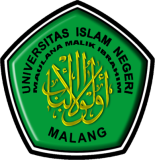 UNIVERSITAS ISLAM NEGERI MAUALANA MALIK IBRAHIM MALANGNomor  SOPFS.UIN-QA/SOP.01.12UNIVERSITAS ISLAM NEGERI MAUALANA MALIK IBRAHIM MALANGTanggalPembuatanUNIVERSITAS ISLAM NEGERI MAUALANA MALIK IBRAHIM MALANGTanggalRevisi01 Desember 2017UNIVERSITAS ISLAM NEGERI MAUALANA MALIK IBRAHIM MALANGTanggalEfektif01 Januari 2018UNIVERSITAS ISLAM NEGERI MAUALANA MALIK IBRAHIM MALANGDisahkanOlehDekan Fakultas SyariahDr. H. Saifullah, M.HumSOP BIMBINGAN SKRIPSISOP BIMBINGAN SKRIPSISOP BIMBINGAN SKRIPSIDekan Fakultas SyariahDr. H. Saifullah, M.HumDasar hukum:Kualifikasi Pelaksana:Undang-undang Nomor 20 Tahun 2003 tentang Sistem Pendidikan NasionalPeraturan Pemerintah RI No. 17 Tahun 2010 jo No. 66 Tahun 2010 tentang Pendidikan TinggiPermenpan Nomor 15 Tahun 2014 Tentang Pedoman Standar Pelayanan Dengan Rahmat Tuhan Yang Maha Esa Menteri Pendayagunaan Aparatur Negara Dan Reformasi Birokrasi Republik Indonesia Peraturan Menteri Agama Republik Indonesia Nomor 15 tahun 2017 Tentang Statuta Universitas Islam Negeri  Maulana Malik Ibrahim MalangMahasiswa SkripsiDosen PembimbingStaff Program StudiKeterkaitan:Peralatan/perlengkapan:SOP Ujian KomprehensifSeperangkat KomputerATKSkripsisk pengujiPeringatan:Pencatatan dan PendaftaranSK PembimbinganNoAktivitasPelaksanaPelaksanaPelaksanaPelaksanaPelaksanaMutu BakuKet.NoAktivitasMahasiswaDosen PembimbingStaff Program studiKelengkapanWaktuOutput1Mahasiswa yang sudah dinyatakan diterima terkait judul penelitian skripsi harus menghadap kepada dosen pembimbing untuk melakukan bimbingan skripsiBerkas skrips dan form progres pembimbingan 10 menit/ mhsProgres skripsi2Dosen melakukan pembimbingan dengan memberi masukan dan arahan terkait penelitian yang dilakukan mahasiswa Mahasiswa yang sudah dinyatakan siap untuk melakukan siding skripsi harus mendapatkan ACC dari dosen pembimbing dengan menunjukkan form rekap jejak pembimbingan yang sudah tertanda tangani oleh pembimbing.Berkas skrips dan form progres pembimbinganTergantung kesiapan penelitian skripsi  mahasiswaProgres skripsi3Mahasiswa yang sudah siap untuk melakukan siding skripsi dan sudah melakukan pembimbingan menyerahkan seluruh persyaratan sidang  kepada staff prodi dengan melakukan pendaftaran sidang onlineBerkas skrips, form progres pembimbingan dan form acc dari pembimbing5 menitSkripsi siap sidang